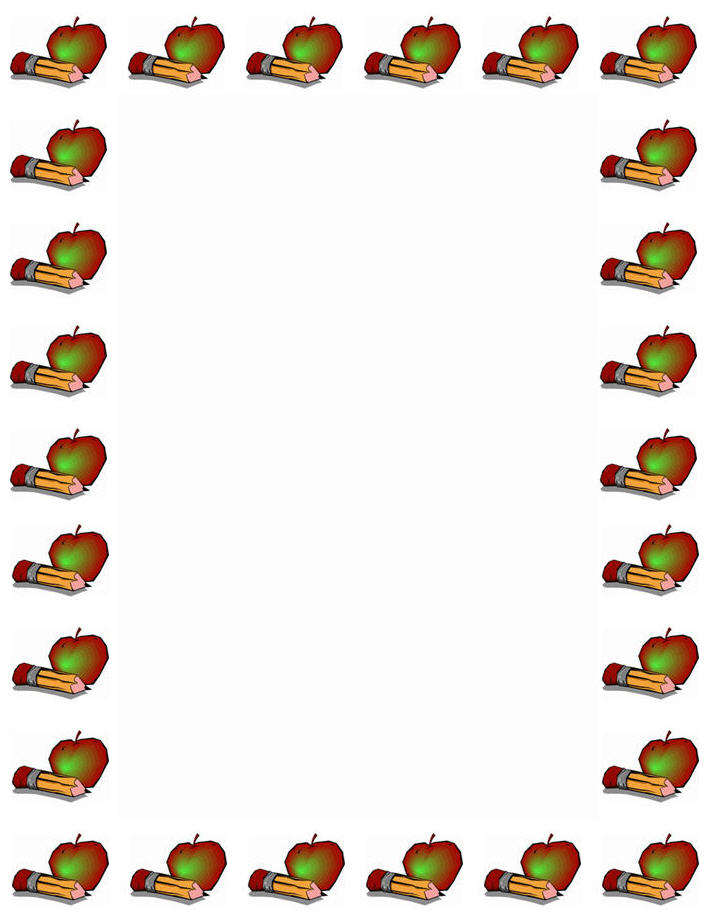 MondayMondayTuesdayTuesdayWednesdayWednesdayThursdayFridayBreakfast includes 100% Fruit Juice on Monday, Wednesday, Friday and a Fruit choice on Tuesday and Thursday. Ice cold Low Fat Milk is provided daily with Breakfast and Lunch.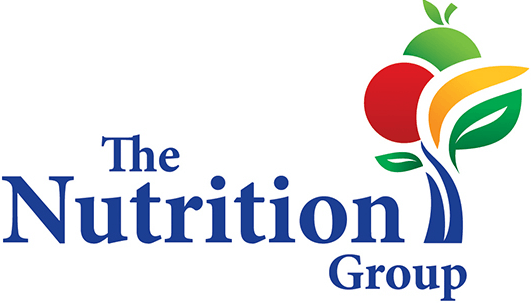 29  BreakfastLunchChicken Corn Dog Nuggets, Sweet Potato Fries, BreadSnack 29  BreakfastLunchChicken Corn Dog Nuggets, Sweet Potato Fries, BreadSnack 30  BreakfastLunchItalian Dunkers, Marinara Sauce, Seasoned Green BeansSnack 30  BreakfastLunchItalian Dunkers, Marinara Sauce, Seasoned Green BeansSnack 31  BreakfastLunchWalking Taco, Whole Grain Bread Slice, CornSnack 3 CENTER CLOSEDin observance of LABOR DAY4  BreakfastLunchTuna Melt, Steamed CarrotsSnack 4  BreakfastLunchTuna Melt, Steamed CarrotsSnack 5  BreakfastLunchChicken Nuggets, Bread Slice, Mashed Potatoes with GravySnack 5  BreakfastLunchChicken Nuggets, Bread Slice, Mashed Potatoes with GravySnack 6  BreakfastLunchMacaroni and Cheese, Dinner Roll, Steamed BroccoliSnack 6  BreakfastLunchMacaroni and Cheese, Dinner Roll, Steamed BroccoliSnack 7  BreakfastLunchTony’s Pizza, Sweet PeasSnack 10  BreakfastLunchHam and Cheese on a Pretzel Bun, CornSnack11  BreakfastLunchMeatball Hoagie, Seasoned Green BeansSnack 11  BreakfastLunchMeatball Hoagie, Seasoned Green BeansSnack 12  BreakfastLunchFrench Toast Sticks, Sausage, Tater TotsSnack 12  BreakfastLunchFrench Toast Sticks, Sausage, Tater TotsSnack 13  BreakfastLunchPizzaburger on a Hamburger Bun, Honey Glazed CarrotsSnack 13  BreakfastLunchPizzaburger on a Hamburger Bun, Honey Glazed CarrotsSnack 14  BreakfastLunchPopcorn Chicken Bowl, Bread, Mashed PotatoesSnack 17   BreakfastLunchTurkey Melt on a Whole Grain Pretzel Bun, Smiley FriesSnack18  BreakfastLunchGrilled Cheese Sandwich, Tomato Soup, Sweet PeasSnack18  BreakfastLunchGrilled Cheese Sandwich, Tomato Soup, Sweet PeasSnack19  BreakfastLunchBBQ Rib Sandwich, Sweet Potato FriesSnack19  BreakfastLunchBBQ Rib Sandwich, Sweet Potato FriesSnack20  BreakfastLunchBreaded Chicken Patty on a Bun, Steamed BroccoliSnack20  BreakfastLunchBreaded Chicken Patty on a Bun, Steamed BroccoliSnack21  BreakfastLunchBeef & Cheese Soft Taco, CornSnack24  BreakfastLunchCrispy Fish Sandwich, Tater TotsSnack25  BreakfastLunchTurkey Reuben Sandwich, Honey Glazed CarrotsSnack25  BreakfastLunchTurkey Reuben Sandwich, Honey Glazed CarrotsSnack26  BreakfastLunchCrispy Chicken Tenders, Bread, Steamed BroccoliSnack26  BreakfastLunchCrispy Chicken Tenders, Bread, Steamed BroccoliSnack27  BreakfastLunchPasta & Homemade Meat Sauce, Bread, Seasoned Green BeansSnack27  BreakfastLunchPasta & Homemade Meat Sauce, Bread, Seasoned Green BeansSnack28  BreakfastLunchPulled Pork BBQ, Baked BeansSnack